 ҠАРАР		                                        	                        ПОСТАНОВЛЕНИЕ         «15»  август   2017 й.   	                    № 33                             «15» августа 2017  г.О внесении изменений в постановление от 02 мая   2012 года №25«Об утверждении порядка размещения сведений о доходах, об имуществе и обязательствах" имущественного характера муниципальных служащих администрации сельского поселения  Базгиевский сельсовет муниципального района Шаранский район Республики Башкортостан и членов их семей на официальном сайте администрации сельского поселения Базгиевский сельсовет  муниципального района Шаранский район Республики Башкортостан и предоставления этих сведений общероссийским средствам массовой информации для опубликования»   В соответствии с Федеральными законами от 02 марта  № 25-ФЗ «О муниципальной службе в Российской Федерации» и от 25 декабря 2008 года № 273-ФЗ «О противодействии коррупции», с законом Республики Башкортостан от 18 марта 2005 года № 162-з «О местном самоуправлении в Республике Башкортостан»:Внести в  постановление от 02 мая  2012 года № 25 «Об утверждении порядка размещения сведений о доходах, об имуществе и обязательствах имущественного характера муниципальных служащих администрации сельского поселения  Базгиевский сельсовет муниципального района Шаранский район Республики Башкортостан и членов их семей на официальном сайте администрации сельского поселения  Базгиевский сельсовет муниципального района Шаранский район Республики Башкортостан и предоставления этих сведений общероссийским средствам массовой информации для опубликования» (далее - Постановление) следующие изменения»:	1.1.в наименовании Постановления слово «о доходах» заменить словами «о доходах,  расходах»;	1.2.  везде по тексту Постановления слова «о доходах» заменить словами «о доходах, расходах».Обнародовать настоящее постановление на информационном стенде администрации сельского поселения  Базгиевский сельсовет и разместить на официальном сайте администрации сельского поселения  Базгиевский сельсовет муниципального района Шаранский район Республики Башкортостан.Настоящее постановление вступает в силу со дня его принятия. Контроль исполнения настоящего постановления оставляю за собой. Глава сельского поселения                                                  Т.А.ЗакировБАШҠОРТОСТАН  РЕСПУБЛИКАҺЫШАРАН  РАЙОНЫ МУНИЦИПАЛЬ РАЙОНЫНЫҢБАЗГЫЯ АУЫЛ СОВЕТЫАУЫЛ БИЛӘМӘҺЕ ХӘКИМИӘТЕ452632,  Базгыя аулы, Үҙәк урам, 50                               тел.(34769) 2-42-35, e-mail:basgss@yandex.ru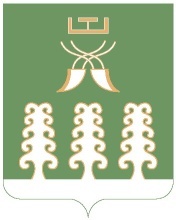 РЕСПУБЛИКА БАШКОРТОСТАНАДМИНИСТРАЦИЯ СЕЛЬСКОГО ПОСЕЛЕНИЯ БАЗГИЕВСКИЙ СЕЛЬСОВЕТ МУНИЦИПАЛЬНОГО РАЙОНА ШАРАНСКИЙ РАЙОН452632, c. Базгиево, ул.Центральная, 50         тел.(34769) 2-42-35, e-mail:basgss@yandex.ru